                                                                          Tony Wu, Principal                                                                                                                                                       		                                                                                                                                                                                                                        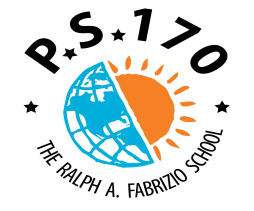 Dianne Gounardes, Assistant Principal                                                                                                                                                                                                                                               Dana Parentini, Assistant Principal                                                                                                                                                                                                                                                                                     Therese Mulkerrins, Dean                                                                                                                                                                                                                                                                                                                                                                                                                                                                                                                                                                                                                                                                 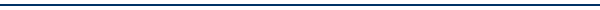 7109 6th Avenue    Brooklyn, NY 11209     Tel. 718-748-0333     Fax 718-921-6351    www.PS170.comGrade 3 IXL/Go Math! Alignmentالمرفق هو النتيجه الزمنيه (التقويم ) لمنهج الرياضيات لطفلك هذا العام . هذه التواريخ مرنه يمكن استخدمها كدليل لطفك لمساعدته على التعلم فى المدرسه .العمود الثالث يحتوى على الانشطه المناسبه لطفلك لإكمال تمارين IXL . هذه النتيجه سوف تساعدك على اختيار النشاط او التمارين المناسبه لطفلك على الموقع الالكترونى IXL .الرجاء تشجيع طفلك على استخدام الموقع IXL كل يوم لتغطيه جميع الانشطه لماده الرياضيات .طبقا لهذه النتيجه :                                                        IXLكيفيه استخدام او العثور على المعيار الصحيح ل  الذهاب الى الموقع الالكترونى  (www.ixl.com) IXL تسجيل الدخول بإسم المستخدم وكلمه السر. .اضغط على العلامه على الجانب الايسر الخاصه بصف طفلك اطغط على الرابط  الذى يتوافق مع المهارات او الانشطه  الخاصه ب  IXL التى يستخدمها طفلك بالمدرسه كل يوم على سبيل المثال:B.3))إبدأ الممارسه او التمارين 
Go Math!DatesIXL Skill/StandardChapter 1September 9 - October 9B.3, B.4, B.7, C.1, C.3, C.4, C.5, C.8, D.1, D.2, D.3, D.4, D.5, D.6, I.1, I.2, I.3, I.4, I.6, J.3, J.4,  J.5, J.6, K.2, K.4, L.1, L.4, L.5, L.6, L.7Chapter 2October 10 – October 24P.4, P.5, P.8, P.9Chapter 3October 25 – November 6E.1, E.3, E.6, F.1, F.2, F.3, J.5, J.7, Chapter 4November 7 – November 22E.2, E.5, E.13, E.15, F.3, F.4, F.5, F.6, F.7, F.8, F.9, F.10, I.1, I.2, I.3, I.4, I.6, J.6 Chapter 5November 25 – December 5E.4, E.8, E.14, F.11, G.14Chapter 6December 6 – December 20E.4, E.5, G.1, G.2, G.3, G.5, G.9, G.15, H.1, H.2, H.3, H.4, H.5, H.6, H.7, H.8, H.9, J.6, J.8Chapter 7January 2 – January 17G.3, G.4, G.13, K.3Chapter 8January 21 – February 3S.1, S.2, S.3, S.4, S.4, S.9, S.10, S.15, S.16Chapter 9February 4 – February 14S.5, S.6, S.7, S.8, S.11, S.12Chapter 10February 24 – March 7O.1, O.2, O.3, O.6, O.9Chapter 11March 10 – March 25R.7, R.8, R.9, R.10, R.11, R.12, R.13, R.14, R.15Chapter 12March 26 – April 10R.1, R.2, R.3, R.22, S.1